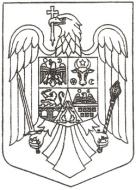 Având în vedere temeiurile juridice, respectiv prevederile:În conformitate cu prevederile prevederile art. 36 alin. (2) lit. b) și d) şi alin. (4) lit d) din Legea administrației publice locale nr. 215/2001, republicată, cu modificările și completările ulterioare; Legea nr. 273/2006 privind finanțele publice locale, cu modificările și completările ulterioare;analizând studiul de fezabilitate şi indicatorii tehnico-economici ai proiectului “CANALIZARE MENAJERĂ ŞI STAŢIE DE EPURARE ÎN COMUNA ACĂŢARI, JUDEŢUL MUREŞ- ETAPA I”,văzând Hotărârea Consiuliului Local al Comunei Acăţari nr. 26 din 03. 05. 2017 privind aprobarea studiului de fezabilitate „CANALIZARE MENAJERĂ ŞI STAŢIE DE EPURARE ÎN COMUNA ACĂŢARI, JUDEŢUL MUREŞ- ETAPA I”având în vedere prevederile art. 15, lit. b) din HG. Nr. 907/2016 privind etapele de elaborare si conţinutul-cadru al documentaţiilor tehnico-economice aferente obiectivelor/proiectelor de investiţii finanţate din fonduri publice , modificat prin HG. Nr. 79/2017,în temeiul prevederilor art. 45 alin. (1) și celor ale art. 115 alin. (1) lit. b) din Legea administrației publice locale nr. 215/2001, republicată, cu modificările și completările ulterioare,luând act de:expunerea de motive  prezentat de către primarul Comunei Acăţari, în calitatea sa de inițiator, înregistrat cu nr. 5356/21 august 2017;raportul compartimentului de resort din cadrul aparatului de specialitate al primarului, înregistrat cu nr. 5360/21 august  2017, raportul comisiei de specialitate a Consiliului Local AcăţariConsiliul Local al Comunei Acăţari adoptă prezenta hotărâre.Art. 1. - Se modifică indicatorii tehnico-economici ai proiectului “CANALIZARE MENAJERĂ ŞI STAŢIE DE EPURARE ÎN COMUNA ACĂŢARI, JUDEŢUL MUREŞ- ETAPA I.”, conținutul Art. 1 din HCL Nr. 26 din 3 mai 2017 modificându-se după cum urmează:Valoarea totală (INV) , inclusiv TVA 8.336,773  -  mii lei/  1.851,670 -  mii euro     (la cursul 4,5023 BCE  din 16.01.2017)        din care:              construcţii – montaj (C+M)        	6.005,839  -  mii lei/  1.333,949 -  mii euroDurata de realizare (luni)			-  15 luniCapacităţi:- Staţie de epurare în localitatea Acăţari – 1 buc.- reţea gravitaţională din tuburi PVC Dn250 – 4.196 m- reţea sub presiune din PEID Dn110 – 2.715 m- Staţii de pompare SPAU – 2 buc.- Branșamente – 220 buc.Art. 2. - Aducerea la îndeplinire a prezentei hotărâri se asigură de către primarul Comunei Acăţari.Art. 3. - Prezenta hotărâre se comunică, prin intermediul secretarului Comunei Acăţari, în termenul prevăzut de lege, primarului Comunei Acăţari și prefectului județului Mureş și se aduce la cunoștință publică prin afișarea la sediul primăriei, precum și pe pagina de internet www.acatari.ro . Președintele de ședință,			Contrasemnează:              More Tibor                                  Secretarul Comunei Acățari                                                     Jozsa Ferenc